　　　　　　　　　　　　　　問診票　　	記入日　　　　年　　月　　日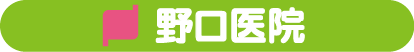 ☆下記の項目は診察上大切なことですので必ずご記入願います。アンケート：今後の医院運営の参考にさせていただきますので、ご協力お願い申し上げます。女性の方のみふりがな男 ・ 女男 ・ 女（　　　　　才）氏名生年月日大正昭和　　　　年　　　月　　　日平成大正昭和　　　　年　　　月　　　日平成住所〒　　　-　　　　〒　　　-　　　　電話自宅携帯自宅携帯身長（　　　　　　ｃｍ）身長（　　　　　　ｃｍ）体重（　　　　　　ｋｇ）職業1現在の症状は？現在の症状は？現在の症状は？現在の症状は？現在の症状は？現在の症状は？現在の症状は？現在の症状は？現在の症状は？現在の症状は？1いつから？いつから？いつから？いつから？いつから？いつから？いつから？いつから？いつから？いつから？1今の体温（　　　　　　）℃今の体温（　　　　　　）℃今の体温（　　　　　　）℃今の体温（　　　　　　）℃今の体温（　　　　　　）℃今の体温（　　　　　　）℃今の体温（　　　　　　）℃今の体温（　　　　　　）℃今の体温（　　　　　　）℃今の体温（　　　　　　）℃2現在、医師の治療を受けていたり、薬を服用していますか？現在、医師の治療を受けていたり、薬を服用していますか？現在、医師の治療を受けていたり、薬を服用していますか？現在、医師の治療を受けていたり、薬を服用していますか？現在、医師の治療を受けていたり、薬を服用していますか？はい病名（　　　　　　　　　　）薬品名
（　　　　　　　　　　　　　）　　病名（　　　　　　　　　　）薬品名
（　　　　　　　　　　　　　）　　病名（　　　　　　　　　　）薬品名
（　　　　　　　　　　　　　）　　/いいえ4今までかかったり、指摘されたことがある病気に〇をしてください。今までかかったり、指摘されたことがある病気に〇をしてください。今までかかったり、指摘されたことがある病気に〇をしてください。今までかかったり、指摘されたことがある病気に〇をしてください。今までかかったり、指摘されたことがある病気に〇をしてください。今までかかったり、指摘されたことがある病気に〇をしてください。今までかかったり、指摘されたことがある病気に〇をしてください。今までかかったり、指摘されたことがある病気に〇をしてください。今までかかったり、指摘されたことがある病気に〇をしてください。今までかかったり、指摘されたことがある病気に〇をしてください。4高血圧　　高脂血症　　糖尿病　　甲状腺疾患　　肝臓病　　心臓病胃腸病　　呼吸器病　　腎臓病　　がん　　前立腺肥大　　その他（　　　　　　　　）　/何もない高血圧　　高脂血症　　糖尿病　　甲状腺疾患　　肝臓病　　心臓病胃腸病　　呼吸器病　　腎臓病　　がん　　前立腺肥大　　その他（　　　　　　　　）　/何もない高血圧　　高脂血症　　糖尿病　　甲状腺疾患　　肝臓病　　心臓病胃腸病　　呼吸器病　　腎臓病　　がん　　前立腺肥大　　その他（　　　　　　　　）　/何もない高血圧　　高脂血症　　糖尿病　　甲状腺疾患　　肝臓病　　心臓病胃腸病　　呼吸器病　　腎臓病　　がん　　前立腺肥大　　その他（　　　　　　　　）　/何もない高血圧　　高脂血症　　糖尿病　　甲状腺疾患　　肝臓病　　心臓病胃腸病　　呼吸器病　　腎臓病　　がん　　前立腺肥大　　その他（　　　　　　　　）　/何もない高血圧　　高脂血症　　糖尿病　　甲状腺疾患　　肝臓病　　心臓病胃腸病　　呼吸器病　　腎臓病　　がん　　前立腺肥大　　その他（　　　　　　　　）　/何もない高血圧　　高脂血症　　糖尿病　　甲状腺疾患　　肝臓病　　心臓病胃腸病　　呼吸器病　　腎臓病　　がん　　前立腺肥大　　その他（　　　　　　　　）　/何もない高血圧　　高脂血症　　糖尿病　　甲状腺疾患　　肝臓病　　心臓病胃腸病　　呼吸器病　　腎臓病　　がん　　前立腺肥大　　その他（　　　　　　　　）　/何もない高血圧　　高脂血症　　糖尿病　　甲状腺疾患　　肝臓病　　心臓病胃腸病　　呼吸器病　　腎臓病　　がん　　前立腺肥大　　その他（　　　　　　　　）　/何もない高血圧　　高脂血症　　糖尿病　　甲状腺疾患　　肝臓病　　心臓病胃腸病　　呼吸器病　　腎臓病　　がん　　前立腺肥大　　その他（　　　　　　　　）　/何もない５手術を受けたことがありますか？はいはいいつごろ（　　　　　　　　　　　　　　）病名（　　　　　　　　　　　　　　　　）
どこで（　　　　　　　　　　　　　　　）いつごろ（　　　　　　　　　　　　　　）病名（　　　　　　　　　　　　　　　　）
どこで（　　　　　　　　　　　　　　　）いつごろ（　　　　　　　　　　　　　　）病名（　　　　　　　　　　　　　　　　）
どこで（　　　　　　　　　　　　　　　）いつごろ（　　　　　　　　　　　　　　）病名（　　　　　　　　　　　　　　　　）
どこで（　　　　　　　　　　　　　　　）いつごろ（　　　　　　　　　　　　　　）病名（　　　　　　　　　　　　　　　　）
どこで（　　　　　　　　　　　　　　　）いつごろ（　　　　　　　　　　　　　　）病名（　　　　　　　　　　　　　　　　）
どこで（　　　　　　　　　　　　　　　）/いいえ6アレルギーを起こしたことがありますか？アレルギーを起こしたことがありますか？はいはい薬・食物アレルギー・花粉症・喘息・その他
アレルギーの原因（　　　　　　　　　　　　）薬・食物アレルギー・花粉症・喘息・その他
アレルギーの原因（　　　　　　　　　　　　）薬・食物アレルギー・花粉症・喘息・その他
アレルギーの原因（　　　　　　　　　　　　）薬・食物アレルギー・花粉症・喘息・その他
アレルギーの原因（　　　　　　　　　　　　）薬・食物アレルギー・花粉症・喘息・その他
アレルギーの原因（　　　　　　　　　　　　）いいえ7お酒・たばこは一日にどのくらい飲まれますか？お酒・たばこは一日にどのくらい飲まれますか？　　酒（　　　　合）　　ビール（　　　　本）　　酒（　　　　合）　　ビール（　　　　本）　　酒（　　　　合）　　ビール（　　　　本）　　酒（　　　　合）　　ビール（　　　　本）　　酒（　　　　合）　　ビール（　　　　本）たばこ（　　　　本）たばこ（　　　　本）たばこ（　　　　本）8領収証のほかに細かい内容の医療明細書は必要ですか？領収証のほかに細かい内容の医療明細書は必要ですか？領収証のほかに細かい内容の医療明細書は必要ですか？領収証のほかに細かい内容の医療明細書は必要ですか？領収証のほかに細かい内容の医療明細書は必要ですか？領収証のほかに細かい内容の医療明細書は必要ですか？領収証のほかに細かい内容の医療明細書は必要ですか？領収証のほかに細かい内容の医療明細書は必要ですか？はい　　　いいえはい　　　いいえ9ご要望やご意見があればお書きください。ご要望やご意見があればお書きください。ご要望やご意見があればお書きください。ご要望やご意見があればお書きください。ご要望やご意見があればお書きください。ご要望やご意見があればお書きください。ご要望やご意見があればお書きください。ご要望やご意見があればお書きください。ご要望やご意見があればお書きください。ご要望やご意見があればお書きください。10当院を受診されたきっかけは?①紹介　勧められて　紹介者（　　　　　　　）②インターネット・ホームページ　　　　　③近所だから④その他11現在妊娠していますか？はい（　　　　　ヶ月）　　　いいえ　　　　わからない12最終月経はいつですか？（　　　月　　　日 ごろから）　　閉経　（　　　）才ごろ13現在授乳中ですか？はい　　　　　　　　　　　　いいえ　　